Diretoria de Formação de Professores da Educação Básica - DEBDeclaração para fins de atendimento do inciso VI do item 4.1 do Edital 07/2018 do Programa Institucional de Bolsa de Iniciação à Docência - Pibid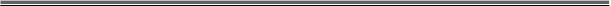 Compromisso de Contrapartida InstitucionalEu , CPF nº , representante da Instituição de Ensino Superior , inscrita com e-MEC nº , em observância ao disposto no inciso VI do item 4.1 do Edital Capes nº 07/2018, garanto ao projeto Pibid contrapartida institucional mínima, designando um servidor/funcionário que auxilie na gestão administrativa do projeto. Assinatura e Carimbo do Pró-reitor